Ku-ring-gai Council About the profile areas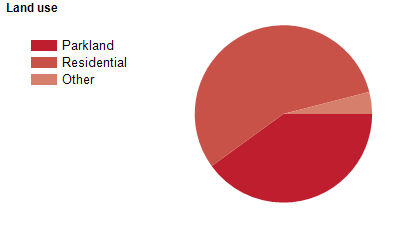 